UNIA EUROPEJSKA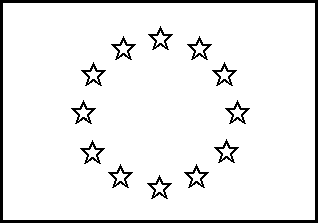 Publikacja Suplementu do Dziennika Urzędowego Unii Europejskiej 2, rue Mercier, L-2985 Luksemburg	Faks (352) 29 29-42670E-mail: ojs@publications.europa.eu	Informacje i formularze on-line: http://simap.europa.euOGŁOSZENIE DODATKOWYCH INFORMACJI, INFORMACJE O NIEKOMPLETNEJ PROCEDURZE LUBSPROSTOWANIEUwaga: Jeżeli sprostowanie  lub  dodanie  informacji  prowadzi  do  znaczącej  zmiany  warunków  określonych  w pierwotnym ogłoszeniu o zamówieniu, konieczne może okazać się przedłużenie początkowo przewidzianych terminów ze względu na zachowanie zasady równego traktowania oraz warunków konkurencyjności zamówienia.SEKCJA I: INSTYTUCJA ZAMAWIAJĄCANAZWA, ADRESY I PUNKTY KONTAKTOWERODZAJ ZAMAWIAJĄCEGOSEKCJA II: PRZEDMIOT ZAMÓWIENIAII.1) OPISSEKCJA IV: PROCEDURARODZAJ PROCEDURYInformacje administracyjneSEKCJA VI: INFORMACJE UZUPEŁNIAJĄCEOficjalna nazwa:  Agencja Rozwoju Mazowsza S.A.Oficjalna nazwa:  Agencja Rozwoju Mazowsza S.A.Oficjalna nazwa:  Agencja Rozwoju Mazowsza S.A.Adres pocztowy:  ul. Swiętojerska 9 Adres pocztowy:  ul. Swiętojerska 9 Adres pocztowy:  ul. Swiętojerska 9 Miejscowość: WarszawaKod pocztowy:00-236Kraj: Polska Punkt kontaktowy:Osoba do kontaktów: Ewa PerzanowskaTel.:  +48 225664760Tel.:  +48 225664760E-mail: biuro@armsa.pl Faks: +48 225664797Faks: +48 225664797Adresy internetowe (jeżeli dotyczy)Ogólny adres instytucji zamawiającej (URL): www.armsa.pl Adres profilu nabywcy (URL):Adresy internetowe (jeżeli dotyczy)Ogólny adres instytucji zamawiającej (URL): www.armsa.pl Adres profilu nabywcy (URL):Adresy internetowe (jeżeli dotyczy)Ogólny adres instytucji zamawiającej (URL): www.armsa.pl Adres profilu nabywcy (URL):Instytucja zamawiająca (w przypadku zamówienia objętego przepisami dyrektywy 2004/18/WE)                                    XPodmiot zamawiający (w przypadku zamówienia objętego przepisami dyrektywy 2004/17/WE – zamówienia sektorowe)II.1.1) Nazwa nadana zamówieniu przez instytucję/podmiot zamawiający (podano w pierwotnym ogłoszeniu)Przetarg nieograniczony na wybór Pośrednika Finansowego II.1.1) Nazwa nadana zamówieniu przez instytucję/podmiot zamawiający (podano w pierwotnym ogłoszeniu)Przetarg nieograniczony na wybór Pośrednika Finansowego II.1.1) Nazwa nadana zamówieniu przez instytucję/podmiot zamawiający (podano w pierwotnym ogłoszeniu)Przetarg nieograniczony na wybór Pośrednika Finansowego II.1.1) Nazwa nadana zamówieniu przez instytucję/podmiot zamawiający (podano w pierwotnym ogłoszeniu)Przetarg nieograniczony na wybór Pośrednika Finansowego II.1.2) Krótki opis zamówienia lub zakupu (podano w pierwotnym ogłoszeniu) Przedmiotem niniejszego postępowania jest wybór Pośrednika Finansowego, którego zadaniem będzie wdrożenie Produktu Finansowego "Pożyczka Energetyczna" do którego Zamawiający wniesie wkład finansowy ze środków Funduszu Powierniczego Województwa Mazowieckiego (stanowiących środki zwrócone z pożyczek udzielanych w ramach Programu Operacyjnego Województwa Mazowieckiego 2007–2013 dla Inicjatywy JESSICA Działanie 1.6, 4.3, 5.2 oraz Inicjatywy JEREMIE Działanie 1.4), z którego udzielane będą Jednostkowe Pożyczki na warunkach określonych w Metryce Produktu stanowiącej załącznik nr 1 do Istotnych Postanowień Umowy (załącznik nr 8 do SIWZ).II.1.2) Krótki opis zamówienia lub zakupu (podano w pierwotnym ogłoszeniu) Przedmiotem niniejszego postępowania jest wybór Pośrednika Finansowego, którego zadaniem będzie wdrożenie Produktu Finansowego "Pożyczka Energetyczna" do którego Zamawiający wniesie wkład finansowy ze środków Funduszu Powierniczego Województwa Mazowieckiego (stanowiących środki zwrócone z pożyczek udzielanych w ramach Programu Operacyjnego Województwa Mazowieckiego 2007–2013 dla Inicjatywy JESSICA Działanie 1.6, 4.3, 5.2 oraz Inicjatywy JEREMIE Działanie 1.4), z którego udzielane będą Jednostkowe Pożyczki na warunkach określonych w Metryce Produktu stanowiącej załącznik nr 1 do Istotnych Postanowień Umowy (załącznik nr 8 do SIWZ).II.1.2) Krótki opis zamówienia lub zakupu (podano w pierwotnym ogłoszeniu) Przedmiotem niniejszego postępowania jest wybór Pośrednika Finansowego, którego zadaniem będzie wdrożenie Produktu Finansowego "Pożyczka Energetyczna" do którego Zamawiający wniesie wkład finansowy ze środków Funduszu Powierniczego Województwa Mazowieckiego (stanowiących środki zwrócone z pożyczek udzielanych w ramach Programu Operacyjnego Województwa Mazowieckiego 2007–2013 dla Inicjatywy JESSICA Działanie 1.6, 4.3, 5.2 oraz Inicjatywy JEREMIE Działanie 1.4), z którego udzielane będą Jednostkowe Pożyczki na warunkach określonych w Metryce Produktu stanowiącej załącznik nr 1 do Istotnych Postanowień Umowy (załącznik nr 8 do SIWZ).II.1.2) Krótki opis zamówienia lub zakupu (podano w pierwotnym ogłoszeniu) Przedmiotem niniejszego postępowania jest wybór Pośrednika Finansowego, którego zadaniem będzie wdrożenie Produktu Finansowego "Pożyczka Energetyczna" do którego Zamawiający wniesie wkład finansowy ze środków Funduszu Powierniczego Województwa Mazowieckiego (stanowiących środki zwrócone z pożyczek udzielanych w ramach Programu Operacyjnego Województwa Mazowieckiego 2007–2013 dla Inicjatywy JESSICA Działanie 1.6, 4.3, 5.2 oraz Inicjatywy JEREMIE Działanie 1.4), z którego udzielane będą Jednostkowe Pożyczki na warunkach określonych w Metryce Produktu stanowiącej załącznik nr 1 do Istotnych Postanowień Umowy (załącznik nr 8 do SIWZ).II.1.3) Wspólny Słownik Zamówień (CPV) (podano w pierwotnym ogłoszeniu)II.1.3) Wspólny Słownik Zamówień (CPV) (podano w pierwotnym ogłoszeniu)II.1.3) Wspólny Słownik Zamówień (CPV) (podano w pierwotnym ogłoszeniu)II.1.3) Wspólny Słownik Zamówień (CPV) (podano w pierwotnym ogłoszeniu)Słownik głównySłownik uzupełniający (jeżeli dotyczy)Słownik uzupełniający (jeżeli dotyczy)Główny przedmiot66.00.00.0 --...---Dodatkowe przedmioty...-...-----...---IV.1.1) Rodzaj procedury (podano w pierwotnym ogłoszeniu)Otwarta     X OgraniczonaOgraniczona przyspieszona NegocjacyjnaNegocjacyjna przyspieszonaDialog konkurencyjnyIV.2.1) Numer referencyjny nadany sprawie przez instytucję zamawiającą /podmiot zamawiający (podano w pierwotnym ogłoszeniu, o ile dotyczy) 12/18IV.2.2) Dane referencyjne ogłoszenia w przypadku ogłoszeń przesłanych drogą elektroniczną (jeżeli są znane)Pierwotne ogłoszenie przesłane przez:	SIMAP              XOJS eSenderDane referencyjne ogłoszenia:  2018/S 179-407085	IV.2.3) Ogłoszenie, którego dotyczy niniejsza publikacja (jeżeli dotyczy)Numer ogłoszenia w Dz.U.: 2018/S 179-407085z dnia 18/09/2018 (dd/mm/rrrr)IV.2.4) Data wysłania pierwotnego ogłoszenia: 14/09/2018 (dd/mm/rrrr)VI.1) OGŁOSZENIE DOTYCZY (o ile ma zastosowanie; zaznaczyć tyle punktów, ile jest to konieczne)Procedury niepełnej	Sprostowania                      X	Informacji dodatkowychVI.2) INFORMACJE NA TEMAT NIEPEŁNEJ PROCEDURY UDZIELENIA ZAMÓWIENIA (o ile ma zastosowanie; zaznaczyć tyle punktów, ile jest to konieczne)Postępowanie o udzielenie zamówienia zostało przerwane. Postępowanie o udzielenie zamówienia uznano za nieskuteczne.Zamówienia nie udzielono.Zamówienie może być przedmiotem ponownej publikacji.VI.3) INFORMACJE DO POPRAWIENIA LUB DODANIA (o ile dotyczy; należy określić miejsce, w którym tekst lub daty mają być zmienione lub dodane, proszę zawsze podawać odpowiedni numer sekcji i akapitu pierwotnego ogłoszenia)VI.3) INFORMACJE DO POPRAWIENIA LUB DODANIA (o ile dotyczy; należy określić miejsce, w którym tekst lub daty mają być zmienione lub dodane, proszę zawsze podawać odpowiedni numer sekcji i akapitu pierwotnego ogłoszenia)VI.3) INFORMACJE DO POPRAWIENIA LUB DODANIA (o ile dotyczy; należy określić miejsce, w którym tekst lub daty mają być zmienione lub dodane, proszę zawsze podawać odpowiedni numer sekcji i akapitu pierwotnego ogłoszenia)VI.3.1) Zmiana oryginalnej	Publikacja w witrynie TED niezgodna         Oba przypadki   x informacji podanej przez	z oryginalną informacją, przekazanąinstytucję zamawiającą	przez instytucję zamawiającąVI.3.1) Zmiana oryginalnej	Publikacja w witrynie TED niezgodna         Oba przypadki   x informacji podanej przez	z oryginalną informacją, przekazanąinstytucję zamawiającą	przez instytucję zamawiającąVI.3.1) Zmiana oryginalnej	Publikacja w witrynie TED niezgodna         Oba przypadki   x informacji podanej przez	z oryginalną informacją, przekazanąinstytucję zamawiającą	przez instytucję zamawiającąVI.3.2) W ogłoszeniu pierwotnym	W odpowiedniej dokumentacji	W obu                      Xprzetargowej	przypadkach(więcej informacji w odpowiedniej	(więcej informacjidokumentacji przetargowej)	w odpowiedniej dokumentacji przetargowej)VI.3.2) W ogłoszeniu pierwotnym	W odpowiedniej dokumentacji	W obu                      Xprzetargowej	przypadkach(więcej informacji w odpowiedniej	(więcej informacjidokumentacji przetargowej)	w odpowiedniej dokumentacji przetargowej)VI.3.2) W ogłoszeniu pierwotnym	W odpowiedniej dokumentacji	W obu                      Xprzetargowej	przypadkach(więcej informacji w odpowiedniej	(więcej informacjidokumentacji przetargowej)	w odpowiedniej dokumentacji przetargowej)VI.3.3) Tekst, który należy poprawić w pierwotnym ogłoszeniu (jeżeli dotyczy)VI.3.3) Tekst, który należy poprawić w pierwotnym ogłoszeniu (jeżeli dotyczy)VI.3.3) Tekst, który należy poprawić w pierwotnym ogłoszeniu (jeżeli dotyczy)Miejsce, w którym znajduje się zmieniany tekst:Zamiast:Powinno być:VI.3.4) Daty, które należy poprawić w pierwotnym ogłoszeniu (jeżeli dotyczy)VI.3.4) Daty, które należy poprawić w pierwotnym ogłoszeniu (jeżeli dotyczy)VI.3.4) Daty, które należy poprawić w pierwotnym ogłoszeniu (jeżeli dotyczy)Miejsce, w którym znajdują się zmieniane daty:Zamiast:Powinno być: IV.3.4	 IV.3.8	12/11/2018 (dd/mm/rrrr)09:00(godzina)12/11/2018 (dd/mm/rrrr)09:1513/11/2018      (dd/mm/rrrr)09:00	(godzina)13/11/2018      (dd/mm/rrrr)09:15VI.3.5) Adresy i punkty kontaktowe, które należy poprawić (jeżeli dotyczy)VI.3.5) Adresy i punkty kontaktowe, które należy poprawić (jeżeli dotyczy)VI.3.5) Adresy i punkty kontaktowe, które należy poprawić (jeżeli dotyczy)Miejsce, w którym znajduje się zmieniany tekst (jeżeli dotyczy):Miejsce, w którym znajduje się zmieniany tekst (jeżeli dotyczy):Miejsce, w którym znajduje się zmieniany tekst (jeżeli dotyczy):Oficjalna nazwa:Oficjalna nazwa:Oficjalna nazwa:Adres pocztowy:Adres pocztowy:Adres pocztowy:Miejscowość:Kod pocztowy:Kraj:Punkt kontaktowy:Osoba do kontaktów:Tel.:Tel.:E-mail:Faks:Faks:Adresy internetowe (jeżeli dotyczy)Ogólny adres instytucji zamawiającej (URL): Adres profilu nabywcy (URL):Adresy internetowe (jeżeli dotyczy)Ogólny adres instytucji zamawiającej (URL): Adres profilu nabywcy (URL):Adresy internetowe (jeżeli dotyczy)Ogólny adres instytucji zamawiającej (URL): Adres profilu nabywcy (URL):VI.3.6) Tekst, który należy dodać do pierwotnego ogłoszenia (jeżeli dotyczy)VI.3.6) Tekst, który należy dodać do pierwotnego ogłoszenia (jeżeli dotyczy)Miejsce, w którym należy dodać tekst:Tekst do dodania:VI.4) INNE DODATKOWE INFORMACJE (jeżeli dotyczy)VI.4) INNE DODATKOWE INFORMACJE (jeżeli dotyczy)VI.5) DATA WYSŁANIA NINIEJSZEGO OGŁOSZENIA: 05/11/2018 (dd/mm/rrrr)